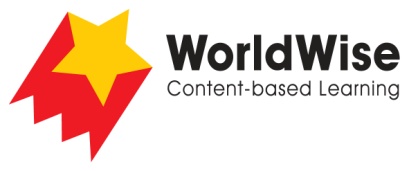 Grade 5 – Investigations							How Do Plants Survive?Part 5 – Present and share

Look over all the information that you have gathered in your investigation. What are the most important ideas about how plants survive?
Make a chart showing the most important ideas.
Once completed make sure you save this fileHow do plants meet their  needs?Plant 1:__________Plant 2: ___________Plant 3: __________NutrientsWaterSunlightReproduction